							                   06.09.2022    259-01-03-336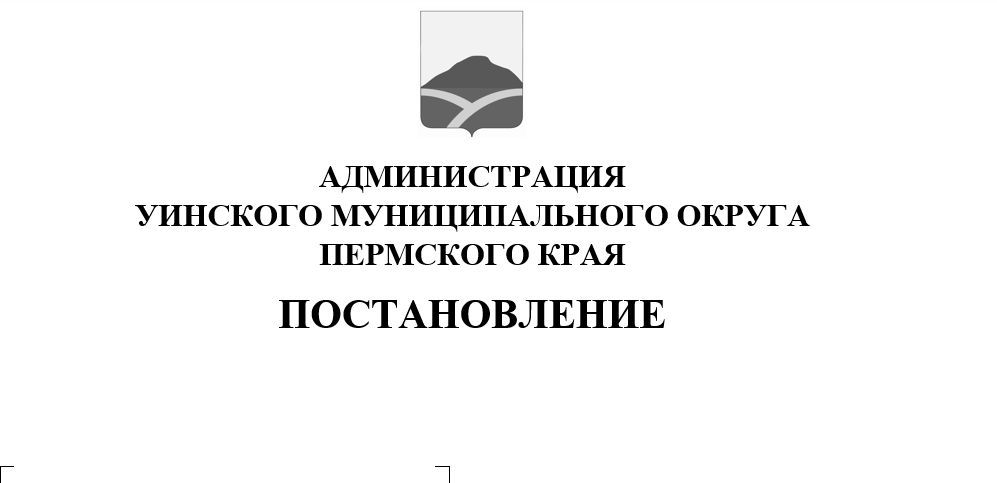 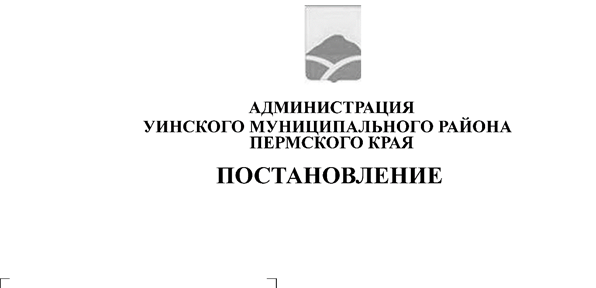 В целях повышения эффективности подготовки населения Уинского муниципального округа в области гражданской обороны, защиты населения и территорий от чрезвычайных ситуаций природного и техногенного характера администрация Уинского муниципального округаПОСТАНОВЛЯЕТ:1. Утвердить прилагаемое Положение о системе подготовки населения в области гражданской обороны и защиты от чрезвычайных ситуаций природного и техногенного характера на территории Уинского муниципального округа.2. Признать утратившим силу постановление администрации Уинского муниципального округа от 01.03.2022 №259-01-03-71 «Об утверждении Положения о подготовке населения Уинского муниципального округа в области гражданской обороны».3. Настоящее постановление вступает в силу со дня его официального обнародования и подлежит размещению на официальном сайте администрации Уинского муниципального округа Пермского края (http://uinsk.ru).4. Контроль над исполнением постановления возложить на заместителя главыадминистрации Уинского муниципального округаЮ.А. Матынову. Глава муниципального округа – глава администрацииУинского муниципального округа 				    А.Н. ЗелёнкинПОЛОЖЕНИЕо системе подготовки населения в области гражданской обороны, защиты населения и территорий от чрезвычайных ситуаций природного и техногенного характера на территории Уинского муниципального округаI. Общие положения1.1. Настоящее Положение разработано в соответствии с Федеральным законом от 21 декабря 1994 г. № 68-ФЗ «О защите населения и территорий от чрезвычайных ситуаций природного и техногенного характера», Федеральным законом от 12 февраля 1998 г. № 28-ФЗ «О гражданской обороне», Постановлением Правительства Российской Федерации от 2 ноября 2000 г. № 841 «Об утверждении Положения о подготовке населения в области гражданской обороны», Постановлением Правительства Российской Федерации от 18 сентября 2020 г. № 1485 «Об утверждении Положения о подготовке граждан Российской Федерации, иностранных граждан и лиц без гражданства в области защиты от чрезвычайных ситуаций природного и техногенного характера», Законом Пермского края  от 12 марта 2007 г. № 12-ПК «О защите населения и территорий Пермского края от чрезвычайных ситуаций природного и техногенного характера», постановлением Правительства Пермского края от 23 ноября 2011 г. № 940-п «О системе подготовки населения в области гражданской обороны, защиты населения и территорий от чрезвычайных ситуаций природного и техногенного характера на территории Пермского края».1.2. Настоящее Положение определяет понятие системы подготовки населения в области гражданской обороны, защиты населения и территорий от чрезвычайных ситуаций природного и техногенного характера на территорииУинского муниципального округа, ее основные задачи, элементы и формы функционирования.II. Понятие, структура и основные задачи системы подготовкинаселения в области гражданской обороны, защиты населенияи территорий от чрезвычайных ситуаций природного и техногенного характера на территорииУинского муниципального округа2.1. Система подготовки населения в области гражданской обороны, защиты населения и территорий от чрезвычайных ситуаций природного и техногенного характера на территории Уинского муниципального округа является частью единой системы подготовки населения в области гражданской обороны, защиты населения и территорий от чрезвычайных ситуаций природного и техногенного характера, функционирующей на территории Российской Федерации.2.2. Основными задачами системы подготовки населения в области гражданской обороны, защиты населения и территорий от чрезвычайных ситуаций природного и техногенного характера на территории Уинского муниципального округа являются:2.2.1. изучение населением правил поведения, основных способов защиты и действий в чрезвычайных ситуациях, способов защиты от опасностей, возникающих при военных конфликтах или вследствие этих конфликтов, порядка действий по сигналам оповещения, приемов оказания первой медицинской помощи, правил пользования коллективными и индивидуальными средствами защиты;2.2.2. выработка и совершенствование навыков управления силами и средствами, организации и проведения мероприятий в области гражданской обороны, предупреждения и ликвидации чрезвычайных ситуаций природного и техногенного характера;2.2.3. выработка умений и практических навыков проведения аварийно-спасательных и неотложных работ;2.2.4. овладение приемами, способами и порядком действий по защите населения, материальных и культурных ценностей от опасностей, возникающих при военных конфликтах или вследствие этих конфликтов, а также при возникновении чрезвычайных ситуаций природного и техногенного характера при различных режимах функционирования единой государственной системы предупреждения и ликвидации чрезвычайных ситуаций природного и техногенного характера.2.3. В структуру системы подготовки населения в области гражданской обороны, защиты населения и территорий от чрезвычайных ситуаций природного и техногенного характера на территории Уинского муниципального округа входят:2.3.1. организация подготовки населения Уинского муниципального округа в области гражданской обороны;2.3.2. подготовка населения Уинского муниципального округа в области защиты населения и территорий от чрезвычайных ситуаций природного и техногенного характера.2.4. К элементам системы подготовки населения в области гражданской обороны, защиты населения и территорий от чрезвычайных ситуаций природного и техногенного характера на территории Уинского муниципального округа относятся:2.4.1. лица, подлежащие подготовке в области гражданской обороны, в области защиты населения и территорий от чрезвычайных ситуаций природного и техногенного характера на территории Уинского муниципального округа;2.4.2. лица и организации, в том числе организации, осуществляющие образовательную деятельность по дополнительным профессиональным программам в области гражданской обороны и защиты населения и территорий от чрезвычайных ситуаций природного и техногенного характера.2.5. Формы функционирования системы подготовки населения в области гражданской обороны, защиты населения и территорий от чрезвычайных ситуаций природного и техногенного характера на территорииУинского муниципального округа:2.5.1. разработка и реализация ежегодного плана основных мероприятий Уинского муниципального округа в области гражданской обороны, предупреждения и ликвидации чрезвычайных ситуаций, обеспечения пожарной безопасности и безопасности людей на водных объектах, утверждаемого главой муниципального округа – главой администрации Уинского муниципального округа;2.5.2. реализация примерных дополнительных профессиональных программ (программ повышения квалификации и программ профессиональной переподготовки) и примерных программ курсового обучения населения в области гражданской обороны и защиты от чрезвычайных ситуаций природного и техногенного характера, утверждаемых Министерством Российской Федерации по делам гражданской обороны, чрезвычайным ситуациям и ликвидации последствий стихийных бедствий (далее - МЧС России);2.5.3. учебно-методические сборы;2.5.4. командно-штабные, комплексные, тактико-специальные учения, тренировки (в порядке, установленном законодательством, и с периодичностью в соответствии с прилагаемыми к настоящему Положению рекомендациями по периодичности проведения командно-штабных, комплексных, тактико-специальных учений и тренировок);2.5.5. занятия в рамках курса «Основы безопасности жизнедеятельности» и дисциплины «Безопасность жизнедеятельности»;2.5.6. самостоятельная работа с нормативными документами;2.5.7. изучение функциональных обязанностей, способов защиты и порядка действий;2.5.8. чтение памяток, листовок, пособий, прослушивание радиопередач и просмотр телепрограмм;2.5.9. беседы, лекции, консультации, просмотр учебных фильмов.III. Организация подготовки населения Уинского муниципального округа в области гражданской обороны3.1. Подготовка населения в области гражданской обороны носит обязательный характер и проводится:3.1.1. в учреждениях дополнительного профессионального образования федеральных органов исполнительной власти и организаций;в краевом государственном бюджетном учреждении дополнительного профессионального образования «Учебно-методический центр по гражданской обороне и чрезвычайным ситуациям Пермского края» (далее - КГБУ ДПО «УМЦ по ГО и ЧС Пермского края»);3.1.2. на курсах гражданской обороны Уинского муниципального округа;3.1.3. по месту работы, учебы и жительства граждан.3.2. Лица, подлежащие подготовке в области гражданской обороны:3.2.1. глава муниципального округа – глава администрации Уинского муниципального округа, руководители организаций, расположенных на территорииУинского муниципального округа (вне зависимости от организационно-правовой формы);3.2.2. должностные лица гражданской обороны, руководители и работники органов, осуществляющих управление гражданской обороной, в соответствии с перечнем, утвержденным правовым актом Министерства Российской Федерации по делам гражданской обороны, чрезвычайным ситуациям и ликвидации последствий стихийных бедствий;3.2.3. преподаватели курса «Основы безопасности жизнедеятельности» и дисциплины «Безопасность жизнедеятельности» организаций, осуществляющих образовательную деятельность по основным общеобразовательным программам (кроме образовательных программ дошкольного образования), образовательным программам среднего профессионального образования;3.2.4. личный состав нештатных аварийно-спасательных формирований, нештатных формирований гражданской обороны и спасательных служб;3.2.5. работающее населениеУинского муниципального округа;3.2.6. обучающиеся организаций, осуществляющих образовательную деятельность по основным общеобразовательным программам (кроме образовательных программ дошкольного образования), образовательным программам среднего профессионального образования(далее - обучающиеся);3.2.7. неработающее населениеУинского муниципального округа.3.3. Повышение квалификации руководителей организаций, должностных лиц и работников гражданской обороны проводится не реже одного раза в 5 лет, повышение квалификации преподавателей курса «Основы безопасности жизнедеятельности» и дисциплины «Безопасность жизнедеятельности» организаций, осуществляющих образовательную деятельность, - не реже одного раза в 3 года. Для данных категорий лиц, впервые назначенных на должность, повышение квалификации в области гражданской обороны в течение первого года работы является обязательным.IV. Организация подготовки населения Уинского муниципального округав области защиты населения и территорий от чрезвычайных ситуаций природного и техногенного характера4.1. Подготовка населения Уинского муниципального округа в области защиты населения от чрезвычайных ситуаций природного и техногенного характера организуется и проводится:4.1.1. в организациях, осуществляющих образовательную деятельность по дополнительным профессиональным программам в области защиты от чрезвычайных ситуаций, находящихся в ведении федеральных органов исполнительной власти, в КГБУ ДПО «УМЦ по ГО и ЧС Пермского края»;4.1.2. в организациях, осуществляющих образовательную деятельность по основным общеобразовательным программам (кроме образовательных программ дошкольного образования), образовательным программам среднего профессионального образованияв рамках курса «Основы безопасности жизнедеятельности» и дисциплины «Безопасность жизнедеятельности»;4.1.3. на курсах гражданской обороныУинского муниципального округа;4.1.4. по месту работы, учебы и жительства граждан.4.2. Лица, подлежащие подготовке в области защиты населения и территорий от чрезвычайных ситуаций природного и техногенного характера на территории Уинского муниципального округа:4.2.1.глава муниципального округа – глава администрации Уинского муниципального округа, руководители организаций, расположенных на территории Уинского муниципального округа (вне зависимости от организационно-правовой формы);4.2.2. муниципальные служащие (работники), работники организаций (вне зависимости от организационно-правовой формы), специально уполномоченные решать задачи по предупреждению и ликвидации чрезвычайных ситуаций и включенные в состав органов управления единой государственной системы предупреждения и ликвидации чрезвычайных ситуаций;4.2.3. председатели комиссий по предупреждению, ликвидации чрезвычайных ситуаций и обеспечению пожарной безопасности организаций;4.2.4. работающее население Уинского муниципального округа;4.2.5. обучающиеся в организациях Уинского муниципального округа, осуществляющих образовательную деятельность по основным общеобразовательным программам (кроме образовательных программ дошкольного образования), образовательным программам среднего профессионального образования;4.2.6. неработающее населениеУинского муниципального округа.4.3. Для лиц, впервые назначенных на должность, связанную с выполнением обязанностей в области защиты от чрезвычайных ситуаций, курсовое обучение в области защиты от чрезвычайных ситуаций или получение дополнительного профессионального образования в области защиты от чрезвычайных ситуаций в течение первого года работы является обязательным, в дальнейшем повышение квалификации осуществляется не реже 1 раза в 5 лет. Дополнительное профессиональное образование по программам повышения квалификации или курсовое обучение может осуществляться по очной и очно-заочной формам обучения, в том числе с использованием дистанционных образовательных технологий.V. Функции администрации Уинского муниципального округа, отдела по делам ГО, ЧС и мобилизационной работеи организаций по подготовке населения в области гражданской обороны,защиты населения и территорий от чрезвычайных ситуаций природного и техногенного характера на территорииПермского края5.1. АдминистрацияУинского муниципального округа:5.1.1. осуществляет общее руководство подготовкой населения в области гражданской обороны, защиты населения и территорий от чрезвычайных ситуаций природного и техногенного характера.5.1.2. принимает правовые акты по подготовке населения в области гражданской обороны, защиты от чрезвычайных ситуаций природного и техногенного характера в пределах компетенции.5.1.3. предусматривает финансирование для создания и функционирования учебно-консультационных пунктов по гражданской обороне при органах местного самоуправления, для подготовки неработающего населения по способам защиты и действиям в случае угрозы возникновения и возникновения опасностей при военных конфликтах или вследствие этих конфликтов, а также при чрезвычайных ситуациях природного и техногенного характера;5.1.4. планирует на заседаниях комиссий по предупреждению и ликвидации чрезвычайных ситуаций и обеспечению пожарной безопасности рассмотрение вопросов организации хода подготовки населения в области гражданской обороны и защиты от чрезвычайных ситуаций природного и техногенного характера;5.1.5. осуществляет контроль за реализацией примерных дополнительных профессиональных программ и примерных программ курсового обучения населения в области гражданской обороны и защиты от чрезвычайных ситуаций природного и техногенного характера, утвержденных МЧС России.5.2.Отдел по делам ГО, ЧС и мобилизационной работе Уинского муниципального округа:5.2.1. обеспечивает разработку ежегодного комплексного плана мероприятий по подготовке неработающего населения в области гражданской защиты в соответствии с комплексным планом мероприятий по подготовке неработающего населения в области гражданской защиты Пермского края, а также его рассмотрение, утверждение и заслушивание хода его выполнения на заседаниях соответствующих комиссий по предупреждению и ликвидации чрезвычайных ситуаций и обеспечению пожарной безопасности;5.2.2. организует выполнение ежегодного плана основных мероприятийУинского муниципального округа в области гражданской обороны, предупреждения и ликвидации чрезвычайных ситуаций, обеспечения пожарной безопасности и безопасности людей на водных объектах, утверждаемого главойУинского муниципального округа (далее – План основных мероприятий), в целях подготовки населенияУинского муниципального округа в области гражданской обороны и защиты от чрезвычайных ситуаций природного и техногенного характера, в том числе осуществляет проведение командно-штабных, тактико-специальных, комплексных учений, тренировок, учебно-методических сборов и плановых мероприятий по гражданской обороне, предупреждению и ликвидации чрезвычайных ситуаций природного и техногенного характера;5.2.3. обеспечивает своевременное оповещение и информирование населения в случае угрозы возникновения и возникновения опасностей при военных конфликтах или вследствие этих конфликтов, а также при чрезвычайных ситуациях природного и техногенного характера в соответствии с Положением о системе оповещения населения Пермского края, утверждаемым постановлением Правительства Пермского края;5.2.4. организует информирование населенияУинского муниципального округас использованием электронных и печатных средств массовой информации, наглядной агитации в случае угрозы возникновения и возникновения опасностей при военных конфликтах или вследствие этих конфликтов, а также при чрезвычайных ситуациях природного и техногенного характера с целью повышения уровня культуры безопасности жизнедеятельности и умения действовать в условиях экстремальных ситуаций;5.2.5. разрабатывает в пределах компетенции проекты правовых актов по подготовке населения в области гражданской обороны, защиты населения и территорий от чрезвычайных ситуаций природного и техногенного характера.5.3. Руководителям организаций (вне зависимости от организационно-правовых форм), расположенных на территории Уинского муниципального округа:5.3.1. с учетом особенностей деятельности организации на основе примерных программ, утвержденных МЧС России, разрабатывают рабочие программы подготовки личного состава формирований и служб организаций, а также рабочие программы подготовки работников организаций в области гражданской обороны, защиты населения и территорий от чрезвычайных ситуаций природного и техногенного характера;5.3.2. организуют и обеспечивают проведение занятий с работниками по вопросам гражданской обороны, защиты населения и территорий от чрезвычайных ситуаций природного и техногенного характера по месту работы согласно программам, указанным в пункте 5.3.1 настоящего Положения;5.3.3. обеспечивают закрепление знаний и навыков работников путем проведения учений и тренировок.VI. Порядок финансирования подготовки населения в областигражданской обороны, защиты населения и территорийот чрезвычайных ситуаций природного и техногенного характера6.1. Финансирование подготовки председателя комиссии по чрезвычайным ситуациям органов местного самоуправления, уполномоченных работников территориальной подсистемы единой государственной системы предупреждения и ликвидации чрезвычайных ситуаций, содержанияучебно-консультационных пунктов по гражданской обороне для подготовки работающего и неработающего населения, а также проведения органами местного самоуправления учений и тренировок осуществляется за счет средств местного бюджета.6.2. Финансирование подготовки работающего населения в области гражданской обороны и защиты от чрезвычайных ситуаций, подготовки и аттестации формирований, а также проведения организациями учений и тренировок осуществляется за счет организаций.Приложениек Положениюо системе подготовки населенияв области гражданской обороныи защиты от чрезвычайных ситуацийприродного и техногенного характераУинского муниципальногоокругаРекомендациипо периодичности проведения командно-штабных, комплексных,тактико-специальных учений и тренировокУТВЕРЖДЕНО постановлением          администрации Уинского муниципального округа               06.09.2022    259-01-03-336Вид учебного мероприятия, где и с кем проводитсяПродолжительностьПериодичность1231. Командно-штабные учения:в органах местного самоуправления муниципальных образованийДо 3 суток1 раз в 3 годав организациях (или штабные тренировки)До 1 суток1 раз в год2. Комплексные учения:в муниципальных образованияхДо 2 суток1 раз в 3 года3. Тактико-специальные учения:в организациях с участием аварийно-спасательных (спасательных) служб, аварийно-спасательных формирований (нештатных аварийно-спасательных формирований)До 8 часов1 раз в 3 годав организациях с участием формирований постоянной готовностиДо 8 часов1 раз в год4. Тренировки:в организациях, не имеющих опасных производственных объектовДо 8 часов1 раз в 3 годав образовательных учрежденияхДо 8 часов1 раз в год